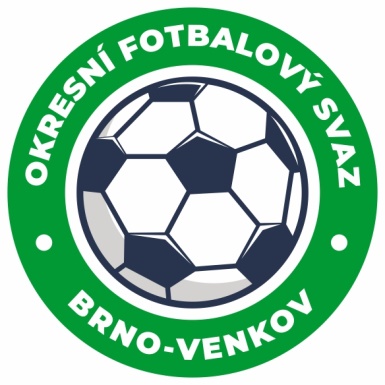 NOMINAČNÍ LISTINAžákovských výběrů OFS Brno – venkovAkce:                                      Karpaty CupMísto konání: sportovní hala Modra, SlovenskoMísto, datum a čas srazu: Vídeňská 9,Brno 19.11.2022 6:00,autobus odjezd 6:10.Ukončení akce:  19.11.2022 Brno,Vídešká  18:00                            Nominační listina hráčů U12Učeň Matěj                                                  	OchozŠnajdr David                                                	OchozZálešák Tomáš                                           	TišnovFraněk Jakub                                              	RosiceMalý Tobiáš                                                	RosiceTesař Vojtěch                                              	RosiceTrnavský Vojtěch                                         	Veverská BítýškaRyška Jakub                                                	IvančiceRybníček Lukáš                                           	IvančiceProkeš David                                                	KahanHorký Max                                                    	KahanHorký Nikolas                                               	KahanHála Matěj                                                    	KuřimNáhradníci:Matyáš Marek                                               	Ochoz    Šiller Šimon                                                  	Blučina/MěnínFiala Filip                                                      	Blučina/MěnínKirš Radim                                                    	Blučina/MěnínHoráček Matyáš                                           	IvančiceBucsuházy Štěpán                                       	IvančiceSvoboda Šimon                                           	Veverská BítýškaZa účast hráčů na srazu odpovídají mateřské oddíly.V případě neomluvené neúčasti nominovaných hráčů se klub vystavuje postihu dle článku 17 bod 3 RFS !Nominovaní hráči si sebou vezmou věci a obuv do haly, věci osobní hygieny a sjednané cestovní pojištění!!!Omluvy telefonicky na číslo: 702 164 364 – Petr SoustružníkOmluvy písemně na email: soustruznik.gtmofs@post.czV Brně : 7.11.2022                        Petr Soustružník                                                              Jan Zycháčekpředseda KM OFS Brno - venkov		         	         předseda VV OFS Brno - venkovZa správnost:		      Libor Charvát                                     sekretář OFS Brno - venkov		